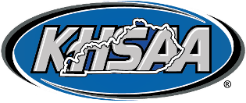 State TournamentTeam Score SheetState TournamentTeam Score SheetState TournamentTeam Score SheetState TournamentTeam Score SheetKHSAA Form BW124Rev 6/16KHSAA Form BW124Rev 6/16SchoolCoach RegionLane #NameNameScoreNameNameScore11223344Total PinsTotal PinsTotal PinsTotal PinsMinus DropMinus DropMinus DropMinus DropTotal  Total  Total  Total  Team TotalTeam TotalState TournamentTeam Score SheetState TournamentTeam Score SheetState TournamentTeam Score SheetState TournamentTeam Score SheetKHSAA Form BW124Rev 6/16KHSAA Form BW124Rev 6/16SchoolCoach RegionLane #NameNameScoreNameNameScore11223344Total PinsTotal PinsTotal PinsTotal PinsMinus DropMinus DropMinus DropMinus DropTotal  Total  Total  Total  Team TotalTeam Total